DECLARAÇÃO	Declaro, para os devidos fins, que FULANO DE TAL, estudante do Programa de Pós-Graduação em Meteorologia Aplicada da Universidade Federal de Viçosa, em nível de Mestrado, irá defender sua dissertação até julho de 2017, estando, portanto, apto a ingressar no Doutorado no segundo semestre do mesmo ano.Viçosa, 23 de maio de 2019.SICRANOProfessor Orientador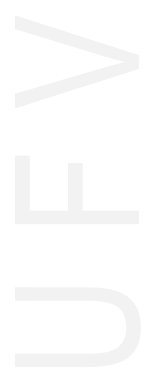 